Informasjon Fakturierung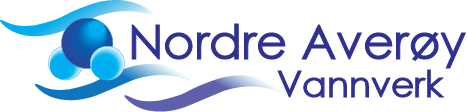 Nordre Averøy Vannverk SA bytter regnskapssystemVi bytter regnskapssystemet for å kunne tilby deg å betale fakturaer fra oss med eFaktura. Vi trenger hjelp fra alle våre kunder med oppdatering av kundeopplysninger i vårt system. Besøk vår hjemmeside www.nordrevann.no/kontakt og legg inn kundenummer (se faktura), navn, telefonnummer og evt. e-postadresse. Eller fyll ut skjema og send/lever til Averøy Regnskapslag SA:Kundenummer (se faktura)NavnTelefonE-postadresseeFaktura kommer så i din nettbank  Godkjenner du denne, vil faktura fra oss komme pr. eFaktura i ettertid. Dersom du ikke godkjenner eFaktura innen 3 dager, vil faktura komme i posten.Alle eksisterende avtalegiroavtaler vil dessverre bli avsluttet ved overgangen til nytt regnskapssystem. Du må derfor kontakte banken din og opprette ny avtalegiro på fakturaer fra Nordre Averøy Vannverket SA og dette kan du også gjøre selv i nettbanken. Vent med dette til du har fått faktura fra oss i posten. Banken trenger opplysninger fra faktura for å opprette ny avtale.Dersom du ikke har nettbank eller avtalegiro, vil faktura komme i posten som før - uten at du trenger å gjøre noe.Ta gjerne kontakt med Averøy Regnskapslag SA på telefon 949 82 752, e-post: post@arl.no eller ved personlig oppmøte på kontoret Averøyveien 24, 6530 Averøy dersom dere skulle ha noen spørsmål.Med vennlig hilsenNordre Averøy Vannverk SAHvorfor eFaktura:Enkelt – Du får regningene dine rett i nettbanken din, ferdig utfyltOversiktlig – Du har full kontroll over regningene. Når du får en ny regning, får du beskjedPraktisk – Du kan betale regningene dine hvor som helst, når som helstFleksibelt - Du kan endre både forfallsdato, beløp og belastningskonto, i tillegg til at du kan stoppe denIngen KID - Du trenger ikke å forholde deg til lange KID-nummer og annen betalingsinformasjonBillig – Du betaler ikke fakturagebyrMiljøvennlig - Med eFaktura sparer du miljøet for unødvendig papirmengder å håndtere